BAB IVREPRESENTASI PENGETAHUAN Bab ini berisi tentang teknik merepresentasikan basis pengetahuan yang diperoleh ke dalam suatu skema/diagram tertentu sehingga dapat diketahui relasi/keterhubungan antara suatu data dengan data yang lain.Representasi PengetahuanRepresentasi pengetahuan adalah suatu teknik untuk merepresentasikan basis pengetahuan yang diperoleh ke dalam suatu skema/diagram tertentu sehingga dapat diketahui relasi/keterhubungan antara suatu data dengan data yang lain. Teknik ini membantu knowledge engineer dalam memahami struktur pengetahuan yang akan dibuat sistem pakarnya.Dalam melakukan representasi pengetahuan ini, penulis menggunakan teknik case based reasoning Case Based ReasoningMetode case based reasoning adalah salah satu metode untuk membangun sistem pakar dengan pengambilan keputusan dari kasus yang baru dengan berdasarkan solusi dari kasus – kasus sebelumnya. Konsep dari metode case based reasoning ditemukan dari ide untuk menggunakan pengalaman – pengalaman yang terdokumentasi untuk menyelesaikan masalah yang baru. Para decisionmaker kebanyakan menggunakan pengalaman – pengalaman dari problem solving terdahulu untuk menyelesaikan masalah yang dihadapi sekarang.CBR menggunakan pendekatan kecerdasan buatan (Artificial Intelligent) yang menitikberatkan pemecahan masalah dengan didasarkan pada knowledege dari kasus-kasus sebelumnya. Apabila ada kasus baru maka akan disimpan pada basis pengetahuan sehingga sistem akan melakukan learning dan knowledge yang dimiliki oleh sistem akan bertambah. Secara umum, metode ini terdiri dari 4 langkah, yaitu:1. 	Retrieve (memperoleh kembali) kasus atau kasus-kasus yang paling mirip. Task ini dimulai dengan pendeskripsian satu/sebagian masalah dan berakhir apabila telah ditemukan kasus sebelumnya yang paling cocok. Sub tasknya mengacu pada identifikasi fitur, pencocokan awal, pencarian, dan pemilihan.Untuk menjelaskan proses retrive, penulis akan mengambil contoh kasus hama lalat penggorok daun yang memliki tujuh gejala diantaranya adalah daun berbintik putih, daun bercak-bercak coklat, daun berlubang, daun layu, daun mengering, daun menguning, gugur sebelum waktunya.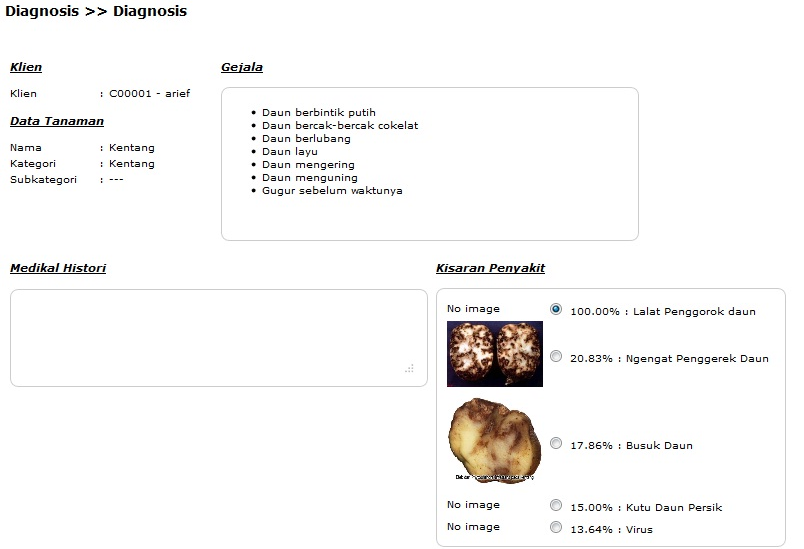 Gambar 4.1 hasil diagnosis untuk hama lalat penggorok daunHasil diagnosis dari contoh kasus diatas adalah 100% ketang terkena hama lalat penggorok daun.Proses retrive terjadi pada saat ada pendiagnosisan berikutnya dengan gejala yang berbeda, misalnya dari tujuh gejala penyebab terdiagnosisnya hama lalat penggorok daun hanya terdapat lima gejala pada diagnosis berikutnya, maka yang akan ditampilkan adalah 75.5102% terkena hama lalat penggorok daun. Jadi solusi yang akan munculpun adalalah solusi yang sama dengan contoh kasus pertama yang bernilai 100% terkena hama lalat penggorok daun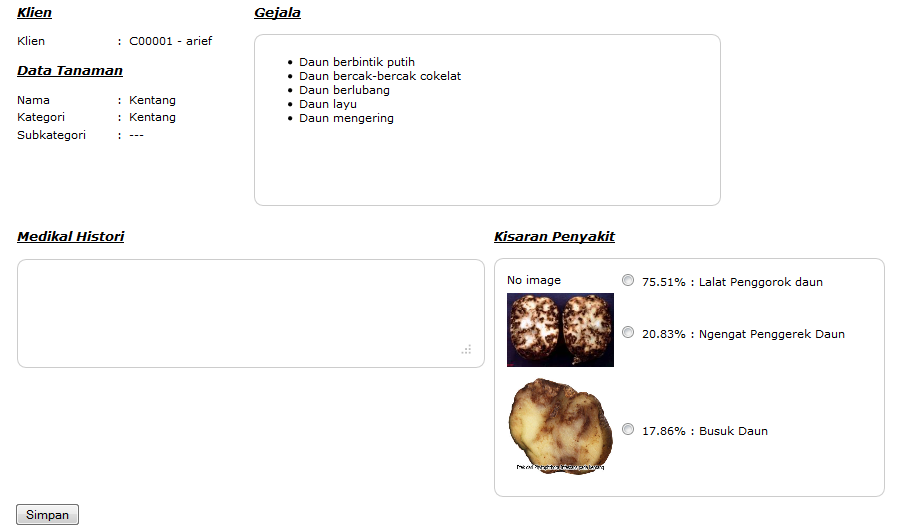 Gambar 4.2 hasil diagnosis untuk hama lalat penggorok daun dengan gejala berbeda2. Reuse (menggunakan) informasi dan pengetahuan dari kasus tersebut untuk memecahkan permasalahan. Proses reuse dari solusi kasus yang telah diperoleh dalam konteks kasus baru difokuskan pada dua aspek yaitu:- perbedaan antara kasus yang sebelumnya dan yang sekarang
- bagian apa dari kasus yang telah diperoleh yang dapat ditransfer menjadi kasus baru.Proses reuse terjadi ketika hasil dari diagnosis yang baru memunculkan nama hama atau penyakit yang sama dengan hasil diagnosis sebelumnya, maka solusi yang dimunculkan akan sama dengan hasil diagnosis sebelumnya.3. Revise (meninjau kembali/memperbaiki) usulan solusi.Fase ini terdiri dari dua tugas, yaitu : - Mengevaluasi solusi kasus yang dihasilkan oleh proses reuse. Jika berhasil, maka dilanjutkan dengan proses retain,- Jika tidak maka memperbaiki solusi kasus menggunakan domain spesifik pengetahuan.4. Retain (menyimpan) bagian-bagian dari pengalaman tersebut yang mungkin berguna untuk memecahkan masalah di masa yang akan datang. Proses ini terdiri dari memilih informasi apa dari kasus yang akan disimpan, disimpan dalam bentuk apa, cara menyusun kasus untuk agar mudah untuk menemukan masalah yang mirip, dan bagaimana mengintegrasikan kasus baru pada struktur memori. Pada saat terjadi permasalahan baru, pertama-tama sistem akan melakukan proses Retrieve. Proses Retrieve akan melakukan dua langkah pemrosesan, yaitu pengenalan masalah dan pencarian persamaan masalah pada database.
Setelah proses Retrieve selesai dilakukan, selanjutnya system akan melakukan proses Reuse. Di dalam proses Reuse, sistem akan menggunakan informasi permasalahan sebelumnya yang memiliki kesamaan untuk menyelesaikan permasalahan yang baru. Pada proses Reuse akan menyalin, menyeleksi, dan melengkapi informasi yang akan digunakan. Selanjutnya pada proses Revise, informasi tersebut akan dikalkulasi, dievaluasi, dan diperbaiki kembali untuk mengatasi kesalahan-kesalahan yang terjadi pada permasalahan baru. Pada proses terakhir, system akan melakukan proses Retain. Proses Retain akan mengindeks, mengintegrasi, dan mengekstrak solusi yang baru. Selanjutnya, solusi baru itu akan disimpan ke dalam knowledge-base untuk menyelesaikan permasalahan yang akan datang. Tentunya, permasalahan yang akan diselesaikan adalah permasalahan yang memiliki kesamaan dengannya.Pemasukan Pengetahuan Ke Dalam  AplikasiUntuk melakukan pemasukan pengetahuan ke dalam aplikasi, user harus melakukan tahap-tahapan sebagai berikut:LoginUntuk bisa masuk dan mengakses fungsi-fungsi yang ada dalam aplikasi, user diharuskan loggin terlebih dahulu. 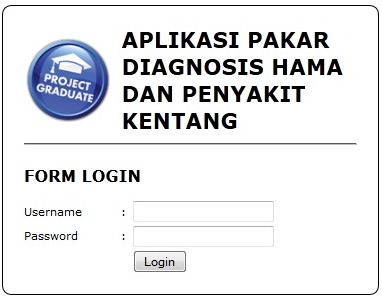 Gambar 4.3 Form loginMenambah GejalaUntuk menambahkan pengetahuan mengenai gejala-gejala yang ada pada hama dan penyakit kentang, user melakukan penambahan gejala dengan cara menekan tombol  tambah gejala yang ada di dalam menu gejala.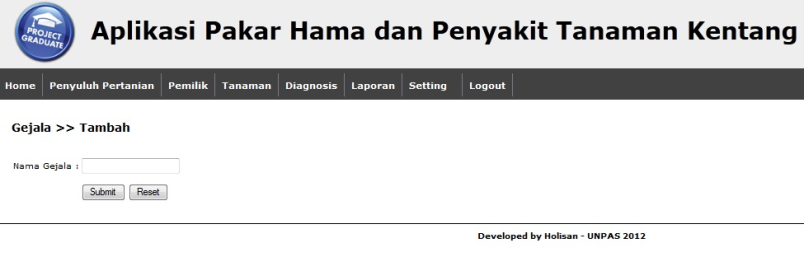 Gambar 4.4 form tambah gejala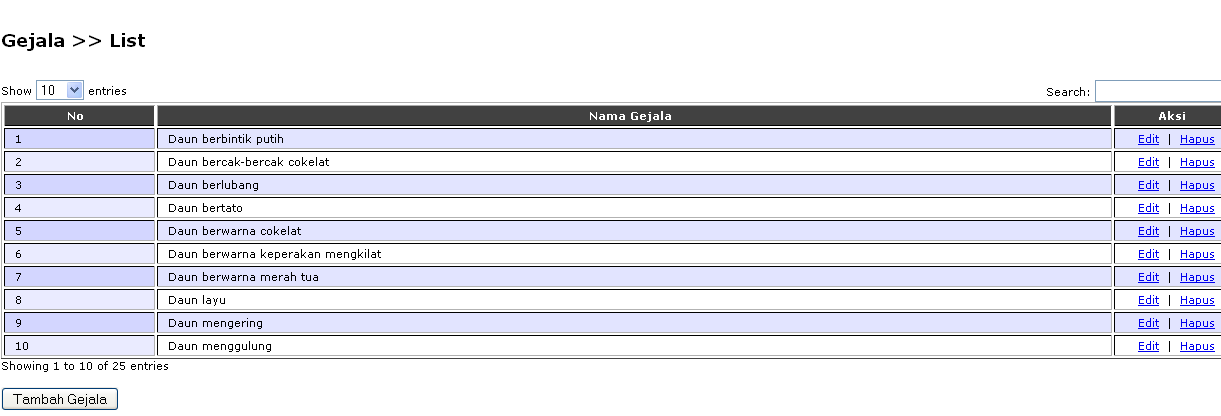 Gambar 4.5 list gejalaTabel 4.1 penyimpanan tabel gejalaMenambah hama dan penyakitUntuk menambahkan pengetahuan mengenai nama-nama hama dan penyakit yang sering menyerang tanaman kentang, user melakukan penambahan hama dan penyakit dengan cara menekan tombol  tambah penyakit yang ada di dalam menu hama dan penyakit.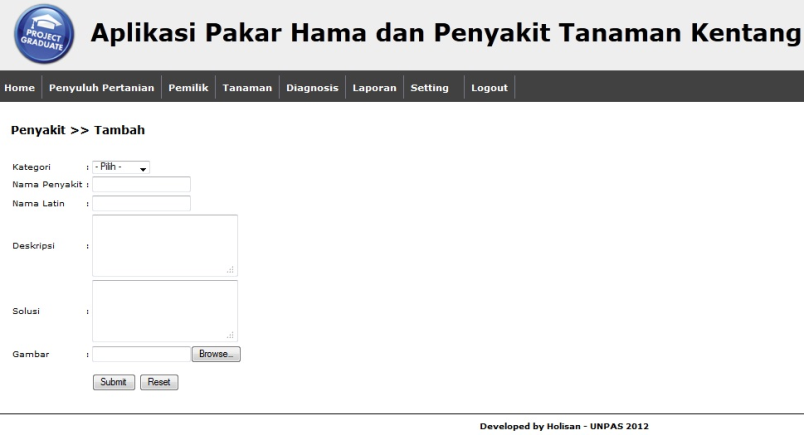 Gambar 4.6 Form tambah penyakit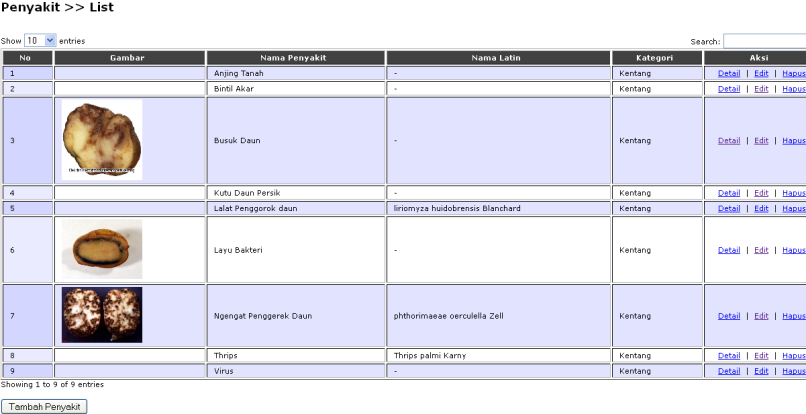 Gambar 4.7 list penyakitTabel 4. 2. Penyimpanan tabel penyakitMenambah gejala penyakitYang dimaksud dengan menambah gejala penyakit adalah memasangkan hama dan penyakit dengan gejala-gejala yang muncul serta memberikan nilai bobot. Untuk menambahkan pengetahuan mengenai gejala penyakit, user melakukan penambahan gejala penyakit dengan cara menekan tombol  tambah gejala penyakit yang ada di dalam menu gejala penyakit.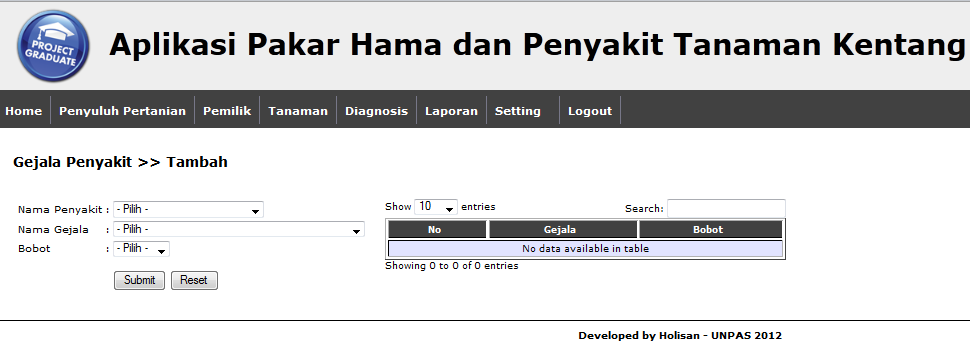 Gambar 4.8 Form tambah gejala penyakit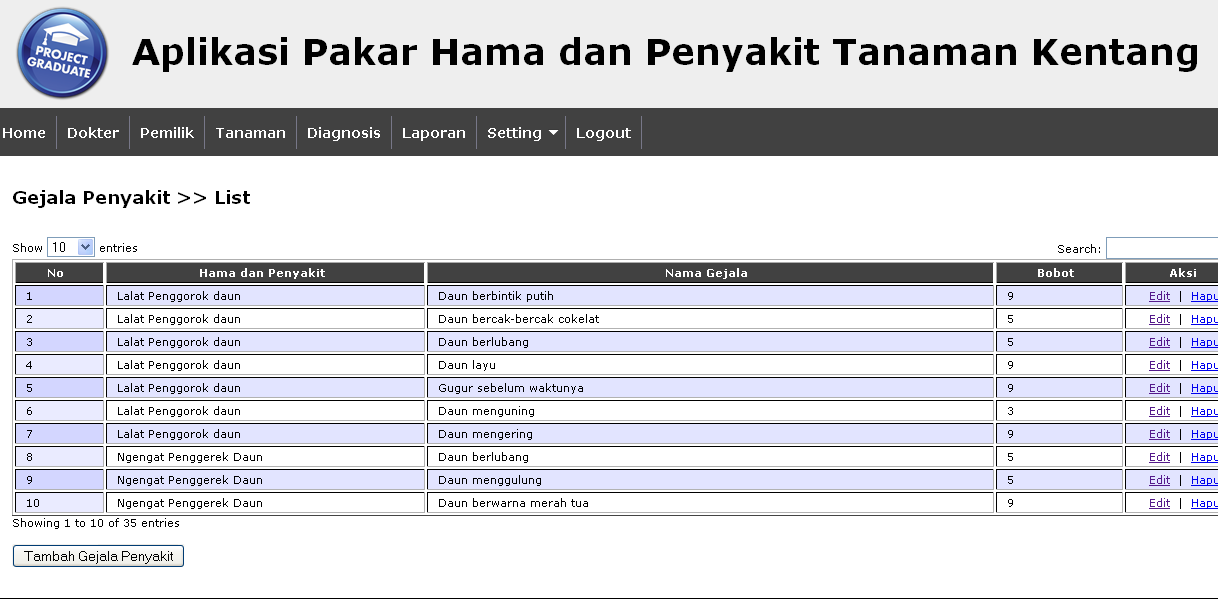 Gambar 4.9 list gejala penyakitTabel 4. 3. Penyimpanan tabel gejala penyakitPengujianPengujian yang dilakukan bertujuan untuk memeriksa apakah aplikasi yang dibangun telah mengakomodasi seluruh kebutuhan fungsionalitas, memeriksa apakah aplikasi yang dibangun dapat digunakan untuk basis pengetahuan dalam bidang pertanian, memeriksa kesesuaian keluaran CBR system berupa nama jenis solusi kasus dan catatan yang harus dilakukan.Pengujian Fungsionalitas SistemPengujian fungsionalitas ini bertujuan untuk memeriksa apakah aplikasi yang dibangun telah mengakomodasi seluruh kebutuhan fungsionalitas yang ditentukan pada tahap perancangan aplikasi. Pengujian dilakukan dengan cara menelusuri struktur menu pada perangkat lunak yang dibangun dan memeriksa kebenaran perilaku perangkat lunak dalam memenuhi kebutuhan fungsionalnya.Pengujian Validitas SistemPengujian validitas ini bertujuan untuk memeriksa apakah aplikasi yang dibangun dapat digunakan untuk basis pengetahuan dalam bidang pertanian. Pengujian dilakukan dengan membuat sistem pakar diagnosis dalam bidang pertanian khsusnya tanaman kentang Pengujian Akurasi SistemPengujian ketepatan (Akurasi) ini bertujuan untuk memeriksa kesesuaian keluaran CBR sistem berupa nama jenis solusi kasus dan catatan yang harus dilakukan. Pengujian dilakukan dengan memasukkan data sebagai berikut:Inputan dokter memiliki deskripsi kasus yang sama dengan original case.Inputan dokter memiliki deskripsi penyakit yang mirip dengan original case, yaitu adapted case. Hasil Pengujian Fungsionalitas SistemDaftar pengujian fungsionalitas sistem dapat dilihat pada Tabel 4.7. Dari hasil pelaksanaan pengujian fungsionalitas sistem tersebut, didapatkan hasil sebagai berikut :Tabel 4.4. Hasil pengujian fungsionalitas sistemTabel 4.5 Pengujian Fungsionalitas SistemHasil Pengujian Akurasi SistemDaftar pengujian akurasi sistem pada sistem pakar diagnosis hama dan penyakit pada tanaman kentang dideskripsikan dengan Tabel 4.9. Dari hasil pelaksanaan pengujian akurasi tersebut, didapatkan hasil sebagai berikut :Tabel 4.6. Hasil pengujian akurasi sistemPengujian Original CaseTabel 4.7 Pengujian Akurasi Sistem original casePengujian Adapted CaseTabel 4.8 Pengujian Akurasi Sistem Adapted caseNoNama GejalaDaun berbintik putihDaun bercak-bercak cokelatDaun berlubangDaun layuGugur sebelum waktunyaDaun menguningDaun mengeringDaun menggulungDaun berwarna merah tuaUmbi berlubangDaun bertatoDaun berwarna keperakan mengkilatDaun berwarna cokelatDaun terpelintirPertumbuhan tanaman terhambatTanaman layu atau matiTerdapan bejolan kecil pada umbiUmbi busukUmbi berairUmbi berwarna violet sampai hitamPucuk tanaman layuDaun menjadi kuning sampai cokelat kehitamanUmbi bercak kehitamanTerdapat lelehan putih keruh pada umbiDaun mudah regasNoGambarNama PenyakitNama LatinKategori1Lalat Penggorok Daunliriomyza huidobrensis BlanchardKentang2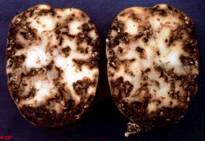 Ngengat Penggerek Daun dan Umbiphthorimaeae oerculella ZellKentang3ThripsThrips palmi KarnyKentang4Kutu daun persikKentang5Anjing tanahKentang6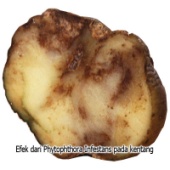 Busuk daunKentang7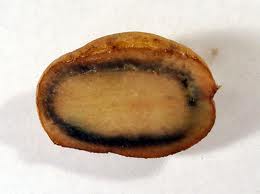 Layu bakteriKentang8Bintil akarKentang9VirusKentangNoNama PenyakitNama GejalaBobotLalat Penggorok DaunDaun berbintik putih9Lalat Penggorok DaunDaun bercak-bercak cokelat5Lalat Penggorok DaunDaun berlubang5Lalat Penggorok DaunDaun layu9Lalat Penggorok DaunGugur sebelum waktunya9Lalat Penggorok DaunDaun menguning3Lalat Penggorok DaunDaun mengering9Ngengat Penggerek Daun dan UmbiDaun berlubang5Ngengat Penggerek Daun dan UmbiDaun menggulung5Ngengat Penggerek Daun dan UmbiDaun berwarna merah tua5Ngengat Penggerek Daun dan UmbiUmbi berlubang5ThripsDaun bertato9ThripsDaun berwarna keperakan mengkilat9ThripsDaun berwarna cokelat9Kutu daun persikDaun menguning3Kutu daun persikDaun terpelintir9Kutu daun persikPertumbuhan tanaman terhambat5Kutu daun persikTanaman layu atau mati3Anjing tanahUmbi berlubang5Busuk daunDaun bercak-bercak cokelat5Busuk daunUmbi busuk5Busuk daunUmbi berair9Busuk daunUmbi berwarna violet sampai hitam9Layu BakteriTanaman layu atau mati9Layu BakteriUmbi busuk3Layu BakteriPucuk tanaman layu9Layu BakteriDaun menjadi kuning sampai cokelat kehitaman9Layu BakteriUmbi bercak kehitaman5Layu BakteriTerdapat lelehan putih keruh pada umbi9Bintil akarTanaman layu atau mati3Bintil akarTerdapat bejolan kecil pada umbi3VirusDaun menguning3VirusDaun menggulung5VirusPertumbuhan tanaman terhambat9VirusDaun mudah regas5Total fungsionalitas yang diuji11Jumlah keberhasilan fungsionalitas yang diuji11Jumlah kegagalan fungsionalitas yang diuji0NODESKRIPSIPROSEDUR PENGUJIANKASUS UJIHASIL SEHARUSNYAHASIL1Fungsi membuat data dokterJalankan aplikasi, Pilih menu dokter  button tambah dokterIsi biodata pakar,Tekan tombol Submit.Username baru yang belum dipakai user lainBiodata pakar akan tersimpan kedalam databaseSESUAI1Fungsi membuat data dokterJalankan aplikasi, Pilih menu dokter  button tambah dokterIsi biodata pakar,Tekan tombol Submit.Username yang sudah dipakai user lainMuncul pesan bahwa username yang dimasukkan sudah dipakai oleh user lainSESUAI2Fungsi loginJalankan aplikasi, Isi username dan password,Tekan tombol Login.Username dan password benarPengguna dapat mengakses aplikasiSESUAI2Fungsi loginJalankan aplikasi, Isi username dan password,Tekan tombol Login.Username dan password tidak benarMuncul pesan bahwa username atau password yang dimasukkan salahSESUAI3Fungsi menginput data PemilikJalankan aplikasi, Pilih menu Pemilik  Button Tambah PemilikIsi biodata Pemilik,Tekan tombol Submit.Nama baru yang belum dipakai Pemilik lainBiodata Pemilik akan tersimpan kedalam databaseSESUAI3Fungsi menginput data PemilikJalankan aplikasi, Pilih menu Pemilik  Button Tambah PemilikIsi biodata Pemilik,Tekan tombol Submit.Nama yang sudah dipakai PemilikMuncul pesan available bahwa username yang dimasukkan sudah dipakai oleh user lainSESUAI4Fungsi menginput data TanamanJalankan aplikasi, Pilih menu Tanaman  Button Tambah TanamanIsi data TanamanTekan tombol SubmitData tanaman yang belum dipakaiPengguna dapat mengakses aplikasiSESUAI4Fungsi menginput data TanamanJalankan aplikasi, Pilih menu Tanaman  Button Tambah TanamanIsi data TanamanTekan tombol SubmitUsername dan password tidak benarMuncul pesan bahwa username atau password yang dimasukkan salahSESUAI5Fungsi proses diagnosisPilih menu Diagnosis  pilih klien   data tanaman   pilih gejala penyakit  masukkan data medical historiTekan tombol SubmitMemilih penyakit yang diderita Lihat hasil diagnosisJawaban dokter  saat proses diagnosisMuncul form hasil diagnosis yang berisi pertanyaan dan jawaban serta solusi kasus hasil proses diagnosis jika adaSESUAI6Fungsi hasil laporan diagnosisTekan tombol cetakCetak hasil proses diagnosisMencetak hasil proses diagnosisSESUAI7Fungsi menginput kategori tanamanPilih menu kategori  tambah kategori.isi data ketegori tanamanTekan tombol SubmitKategori tanaman yang belum ada dalam data baseKategori tanaman tersimpan ke databaseSESUAI7Fungsi menginput kategori tanamanPilih menu kategori  tambah kategori.isi data ketegori tanamanTekan tombol SubmitKategori tanaman sudah adaMuncul  available bahwa data tersebut sudah ada dalam data baseSESUAI8Fungsi menginput Subkategori tanamanPilih menu Gejala tambah Gejala.isi data Gejala .Tekan tombol SubmitKategori tanaman yang belum ada dalam data baseSubKategori tanaman tersimpan ke databaseSESUAI8Fungsi menginput Subkategori tanamanPilih menu Gejala tambah Gejala.isi data Gejala .Tekan tombol SubmitKategori tanaman sudah adaMuncul  available bahwa data tersebut sudah ada dalam data baseSESUAI9Fungsi GejalaPilih menu GejalaPilih tombol TambahIsi data gejala Tekan tombol SubmitGejala yang belum ada dalam data baseGejala tersimpan ke databaseSESUAI9Fungsi GejalaPilih menu GejalaPilih tombol TambahIsi data gejala Tekan tombol SubmitGejala sudah adaMuncul  available bahwa data tersebut sudah ada dalam data baseSESUAI10Fungsi PenyakitPilih menu Penyakit Pilih tombol Tambah PenyakitIsi data penyakitTekan tombol SubmitPenyakit yang belum ada dalam data basePenyakit tersimpan ke databaseSESUAI10Fungsi PenyakitPilih menu Penyakit Pilih tombol Tambah PenyakitIsi data penyakitTekan tombol SubmitPenyakit sudah adaMuncul  available bahwa data tersebut sudah ada dalam data baseSESUAI11Fungsi Gejala penyakitPilih menu Gejala penyakit Pilih tombol Tambah Gejala penyakitIsi data Gejala penyakitTekan tombol SubmitGejala penyakit yang belum ada dalam data basePenyakit tersimpan ke databaseSESUAI11Fungsi Gejala penyakitPilih menu Gejala penyakit Pilih tombol Tambah Gejala penyakitIsi data Gejala penyakitTekan tombol SubmitPenyakit sudah adaMuncul  available bahwa data tersebut sudah ada dalam data baseSESUAIHASIL PENGUJIAN AKURASIHASIL PENGUJIAN AKURASIHASIL PENGUJIAN AKURASIHASIL PENGUJIAN AKURASIHASIL PENGUJIAN AKURASIHASIL PENGUJIAN AKURASINOSKENARIO UJIJUMLAH DATA UJIJUMLAH DATA UJI YANG SESUAIJUMLAH DATA UJI YANG TIDAK SESUAIAKURASI1Original Case Uji330(3/3)*100% = 100%2Adapted Case Uji330(3/3)*100% = 100%Rata-rata akurasi = (100%+100%)/2                             = 100%Rata-rata akurasi = (100%+100%)/2                             = 100%Rata-rata akurasi = (100%+100%)/2                             = 100%Rata-rata akurasi = (100%+100%)/2                             = 100%Rata-rata akurasi = (100%+100%)/2                             = 100%Rata-rata akurasi = (100%+100%)/2                             = 100%PENGUJIAN ORIGINAL CASEPENGUJIAN ORIGINAL CASEPENGUJIAN ORIGINAL CASEPENGUJIAN ORIGINAL CASEPENGUJIAN ORIGINAL CASEPENGUJIAN ORIGINAL CASENOHama dan PenyakitGEJALA INPUT DAN VALUEHASIL SEHARUSNYAHASIL PENGUJIANKESIMPULAN1Lalat penggorok daunDaun berbintik putih (9)Daun bercak-bercak cokelat (5)Daun berlubang (5)Daun layu (9)Gugur sebelum waktunya (9)Daun menguning (3)Daun mengering (9)Nama solusi kasus : lalat penggorok daun  (100%)Nama solusi kasus : lalat penggorok daun  (100%)SESUAI2Ngengat penggerek daunDaun berlubang (5)Daun menggulung (5)Daun berwarna merah tua (5)Umbi berlubang (5)Nama solusi kasus : Ngengat penggerek daun (100%)Nama solusi kasus Ngengat penggerek daun (100%)SESUAI3Thrips Daun bertato (9Daun berwarna keperakan mengkilat (9)   Daun berwarna cokelat (9)Nama solusi kasus :Thrips  (100%)Nama solusi kasus :Thrips (100%)SESUAIPENGUJIAN ADAPTED CASEPENGUJIAN ADAPTED CASEPENGUJIAN ADAPTED CASEPENGUJIAN ADAPTED CASEPENGUJIAN ADAPTED CASEPENGUJIAN ADAPTED CASENOHama dan PenyakitGEJALA INPUT DAN VALUEHASIL SEHARUSNYAHASIL PENGUJIANKESIMPULAN1Lalat penggorok daunDaun berbintik putih (9)Daun bercak-bercak cokelat (5)Daun berlubang (5)Daun bertato (9)Daun layu (9)Daun menggulung (5)Nama solusi kasus : Lalat penggorok daun (75.51%)Nama solusi kasus : Lalat penggorok daun (75.51%)SESUAI2Ngengat penggerek daunDaun berlubang (5)   Daun berwarna cokelat (9)Daun berwarna merah tua (5)Daun menggulung (5)Nama solusi kasus : ngengat penggerek daun (79.17%)Nama solusi kasus : ngengat penggerek daun (79.17%)SESUAI3Thrips Daun bertato (9Daun berwarna keperakan mengkilat (9)   Daun terpelintir (9)Nama solusi kasus :Thrips (66.67%)Nama solusi kasus :Thrips (66.67%)SESUAI